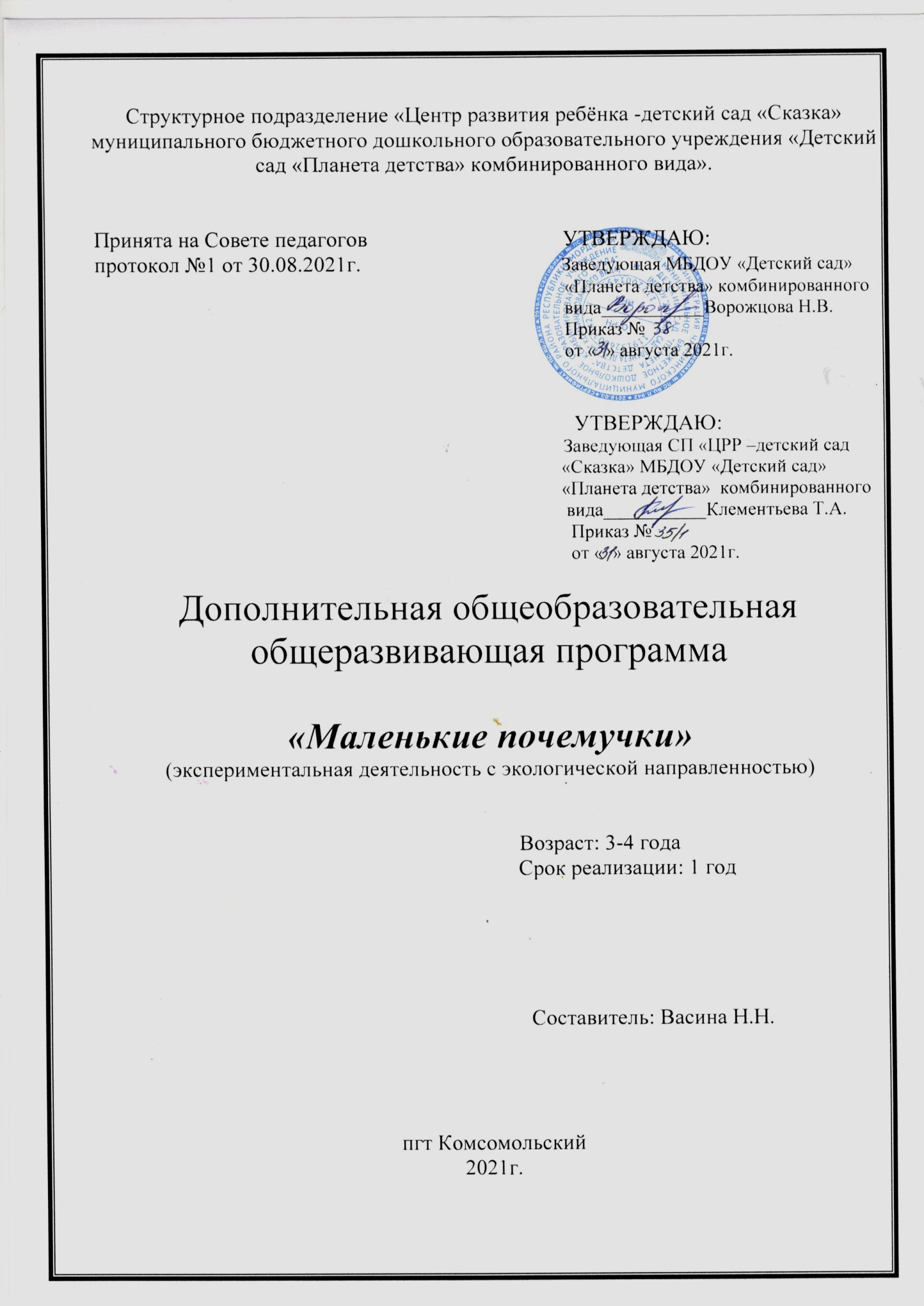                                                       Содержание:Паспорт программыПояснительная запискаРабочая программа составлена для детей 3 – 4 лет в соответствии с возрастными особенностями детей, на основе образовательной программы, используемой в детском саду, не противоречит федеральным государственным образовательным стандартам и обеспечивает целостность воспитательно – образовательного процесса. Учитывая современные требования общества одной из ведущих деятельностей является познавательное развитие.Огромный потенциал развития познавательной активности детей имеет детская экспериментальная деятельность. Потому что все усваивается крепко и надолго только тогда, когда ребёнок слышит, видит и делает сам. На этом и основано активное внедрение детского экспериментирования.В процессе экспериментальной деятельности познавательная активность идёт от самого ребёнка. Он выступает как её полноценный субъект. В этом случае ребёнок удовлетворяет свои потребности, свои интересы и в то же время познает мир.Программа кружка направлена на потребность ребёнка в познании окружающего мира, на новые впечатления, которые лежат в основе возникновения и развития неистощимой исследовательской (поисковой) деятельности. Чем разнообразнее и интенсивнее поисковая деятельность, тем больше новой информации получает ребёнок, тем быстрее и полноценнее он развивается.Главное достоинство программы в том, что в основе ее лежит метод обучения дошкольников - экспериментирование, который дает детям реальные представления о различных сторонах изучаемого объекта, о его взаимоотношениях с другими объектами. За использование этого метода выступали такие классики педагогики, как Я.А.Каменский, Н.Н. Поддъяков,  К.Д.Ушинский, И.Г. Песталоцци, Ж.Ж. Руссо и многие другие.Цели и задачи программы:Цель: развитие у детей дошкольного возраста познавательного интереса, наблюдательности, любознательности в процессе экспериментирования.Задачи:формирование у детей младшего дошкольного возраста диалектического мышления, способности видеть многообразие мира в системе взаимосвязей и взаимозависимостей;развитие собственного познавательного опыта в обобщенном виде с помощью наглядных средств (эталонов, символов, условных заместителей, моделей.расширение перспектив развития поисково- познавательной деятельности детей путаем включения их в мыслительные и преобразующие действия;поддержание у детей инициативы, сообразительности, пытливости, критичности, самостоятельности.Принципы, лежащие в основе программы:1 Доступность. Принцип доступности предполагает соотнесение содержания, характера и объёма учебного материала с уровнем развития,подготовленности детей.2 Непрерывность. Образование призвано сформировать уподрастающего поколения устойчивый интерес к постоянному пополнению своего интеллектуального багажа и совершенствованию нравственных чувств.3 Научность. Расширение представлений детей об окружающем мире через знакомство с элементарными знаниями из разных областей науки.4 Последовательность. Этот принцип предполагает планированиеизучаемого познавательного материала последовательно (от простого ксложному), чтобы дети усваивали знания постепенно.5Преемственность. Экспериментальная деятельность воспитанников продолжается и в школе.6Наглядность. Использование на занятиях иллюстрации, фотографии, природного  материала – всего того, что наглядно дает представление детям об излагаемом материале.7.Взаимодействие с семьями. Создание мини -лаборатории. Пополнение уголка природы комнатными растениями. Выращивание мини -огорода на окне.Формы организации образовательного процесса по реализации программы:Занятия (тематические, комплексные и интегрированные), которые включают в себя:-Беседы;-Рассказы педагога;-Чтение художественной литературы;-Просмотр презентаций и документальных фильмов;-Целевые экскурсии;-Заочные путешествия;-Выставка детских работ;-Прослушивание литературно-музыкальных композиций.Методы, в основе которых лежит форма организации деятельности:- фронтальный (одновременно со всей подгруппой).- индивидуально – фронтальный (чередование индивидуальных ифронтальных форм работы).- индивидуальный (выполнение заданий, решение проблем).Алгоритм занятий:· мотивация· подготовительная беседа· практическое задание· анализ деятельности.Программа предусматривает работу с детьми 3-4 лет. Рассчитана на 1 год по 1 занятию в неделю длительностью не более 15 минут.Численность детей в кружке – 15 детей.Ожидаемые результаты и способы определения их результативности: В группе используются детьми как в непосредственно образовательной деятельности, так и в самостоятельной деятельности детская лаборатория «Я - исследователь»;Родители принимают участие в пополнении оборудованием детской лаборатории;Дети проявляют активный интерес к познанию окружающего мира;Дети самостоятельно проявляют познавательную активность в процессе экспериментальной деятельности.В ходе реализации задач по экспериментированию предполагается, что дети приобретут:- представления о свойствах веществ;- умения устанавливать причинно-следственные связи между свойствами материалов и способами их использования;- навыки исследовательской деятельности;- необходимые знания об объектах и их свойствах.Формы подведения итогов реализации дополнительной образовательной программы:Выставки детских работ (аппликация, лепка, рисование);Открытые занятия, которые проводятся дважды в год для педагогов и родителей.Диагностирование детей (в начале и конце года)Особенности взаимодействия с семьями воспитанников                                                                по реализации программы   В современных условиях дошкольное образовательное учреждение является единственным общественным институтом дошкольного детства, регулярно взаимодействующим с семьёй, то есть имеющим возможность оказывать на неё определённое влияние.   Силами родителей должна быть оборудована детская лаборатория, которая включает:Приборы - «помощники»: лабораторная посуда, объекты живой и неживой природы, ёмкости для игр с водой разных объемов и форм;природный материал: камешки, глина, песок, ракушки, птичьи перья, спил и листья деревьев, мох, семена;утилизированный материал: проволока, кусочки кожи, меха, ткани, пробки;разные виды бумаги, ткани;медицинские материалы: ватные диски, пипетки;прочие материалы: зеркала, воздушные шары, соль, сахар, цветные и прозрачные стекла, сито, свечи, магниты, нитки, и т.д.Кроме этого, силами родителей предполагается пополнение уголка природы комнатными растениями разных по своему внешнему виду, а также выращивание мини -огорода на окне.В основу совместной деятельности семьи и ДОУ заложены следующиепринципы:*единый подход к процессу воспитания ребёнка;*открытость ДОУ для родителей;*взаимное доверие во взаимоотношениях педагогов и родителей;*уважение и доброжелательность друг к другу;*дифференцированный подход к каждой семье.Учебно-тематический план СентябрьОктябрьНоябрьДекабрьЯнварьФевральМартАпрельМайСодержание изучаемого курса:СентябрьОктябрьНоябрьДекабрьЯнварь Февраль МартАпрельМайМетодическое и техническое обеспечение Для проведения занятий необходимо иметь: -предметные картинки; -приборы - «помощники»: лабораторная посуда, объекты живой и неживой природы, ёмкости для игр с водой разных объемов и форм;-природный материал: камешки, глина, песок, ракушки, птичьи перья, спил и листья деревьев, мох, семена;-утилизированный материал: проволока, кусочки кожи, меха, ткани, пробки;-разные виды бумаги, ткани;-медицинские материалы: ватные диски, пипетки;-прочие материалы: зеркала, воздушные шары, соль, сахар, цветные и прозрачные стекла, сито, свечи, магниты, нитки, и т.д.Список используемой литературы.1.     О. В. Дыбина « Неизведанное рядом: занимательные опыты и эксперименты для дошкольников»2.     А. И. Иванова « Экологические наблюдения и эксперименты в детском саду»3.     Е. В. Марудова «Ознакомление дошкольников с окружающим миром. Экспериментирование»4.     Л. Н. Менщикова Экспериментальная деятельность детей 4-6 лет.5.     В. В. Москаленко, Н. И. Крылова « Опытно - экспериментальная деятельность»6.     Н. В. Нищева Опыты, эксперименты, игры.7.     Организация опытно – экспериментальной деятельности детей 2-7 лет: тематическое планирование. Рекомендации, конспекты занятий/ авт. – сост. Е. А. Мартынова, И. М. Сучкова.8.     Л. Н. Прохорова « Организация экспериментальной деятельности дошкольников»9.     Н. А. Рыжова « Маленький исследователь в детском саду»10.Н.Е  Веракса, О.Р.Галимов «Познавательно - исследовательская деятельность дошкольников»11. Тугушева Г.П., Чистикова А.Е  «Экспериментальная деятельность среднего и старшего дошкольного возраста»1Паспорт программы3-42Пояснительная записка5-73Учебно- тематический план8-104Содержание изучаемого курса11-185Методическое и техническое обеспечение196Список литературы19Наименование программыДополнительная образовательная программа “ Маленькие почемучки”Руководители программыВоспитатели: Васина Н.Н. Нарайкина О.М.Организация-исполнительСП «ЦРР – д/сМБДОУ «Детский сад «Планета детства»комбинированного вида»Адрес организацииисполнителяРМ., Чамзинский район, п. Комсомольский,Микрорайон-1, 17 БЦель программыРазвитие у детей дошкольного возраста познавательного интереса, наблюдательности, любознательности в процессе экспериментирования.Направленность программыПознавательно-речевое развитие и социально -нравственное воспитание детей дошкольноговозраста.Срок реализации программы1 годУровень реализации программыМладшая группа дошкольного образованияСистема реализации контроля заисполнением программыКоординацию деятельности по реализации программыосуществляет администрация образовательного учреждения;практическую работу осуществляетпедагогический коллектив группыОжидаемые конечные результаты программыВ группе используются детьми как в непосредственно образовательной деятельности, так и в самостоятельной деятельности детская лаборатория «Я - исследователь»;Родители принимают участие в пополнении оборудованием детской лаборатории;Дети проявляют активный интерес к познанию окружающего мира;Дети самостоятельно проявляют познавательную активность в процессе экспериментальной деятельности.В ходе реализации задач по экспериментированию предполагается, что дети приобретут:- представления о свойствах веществ;- умения устанавливать причинно-следственные связи между свойствами материалов и способами их использования;- навыки исследовательской деятельности;- необходимые знания об объектах и их свойствах.№п/пНазвание темОбщее количество часовТеорияПрактика1Наоборот10,250,752Узнаем, какая вода10,250,753Что в пакете10,250,754Игры с воздушным шариком и соломинкой.10,250,251Волшебные дощечки10,50.52Глина: ее свойства и качества10.50.53Легкий - тяжелый10.250,754Найди по звуку10.250.751Что в коробке10.250,752Где спрятался сок10,50,53Вода бывает вкусной10.250,754Волшебная кисточка10,250,751Горячо - холодно10,250,752Чудесный мешочек10.250,753Веселые человечки играют114Нарисуй свой портрет10,150,851Наши умные помощники10,750.252Бумага, ее качества и свойства10,50,53Ткань, ее качества и свойства.10,50,54Весёлое превращения песка10,50.51Змей Горыныч о трёх головах10,750,252Лед - вода - пар10,150,853Свойства веществ10,50,54Строение веществ10,50.51Нагревание - охлаждение10,750,252Испарение10,50,53Золушка10,50,54Выпаривание соли10,50,51Где прячутся детки?10,50,52У кого какие детки?10,50,53Как развивается растение?10,50,54Что любят растения?10,750,251Где быстрее наступит весна10,750,252Где снег не тает?10,50,53Зачем зайчику другая шубка?10,50,54Из чего птицы строят гнезда?10,50,5Количество занятийТема занятияЦели и задачиТеоретическая частьПрактическая часть1НаоборотЗнакомство со словами “ наоборот”, “ противоположно” и усвоение их значений; развитие умения находить к каждому слову (действию) противоположное слово.Беседа           «Хитрые слова»Игра “ Найди противоположное”, Игра            “ Тяжелый легкий”,Игра “ Светло- темно”2Узнаем какая водаВыявить свойства воды (прозрачная, без запаха, текучая, в ней растворяются вещества); развивать любознательность, мышление.Беседа           « Вода»Опыты с водой3Что в пакетеПознакомиться со свойствами воздуха( прозрачный, невидимый, легкий), уточнить предствавления зачем нужен воздух.Беседа « Где воздух»Опыты с пакетом.4Игры с воздушным шариком и соломинкой.Познакомить с тем, что внутри человека есть воздух и обнаружить его.Рассматривание воздушного шарика, беседа « Почему шарик то маленький, то большой»Опыты и забавы с воздушными шарами.1Волшебные дощечкиОзнакомление с некоторыми свойствами дерева (твёрдое, не ломается, лёгкое, не тонет).Беседа « Что такое древесина рассматривание иллюстрацийОпыты с дощечками.2Глина: ее свойства и качестваПознакомить детей с глиной, выявить ее свойстваБеседа « На что похожа глина»Лепка3Лёгкий - тяжёлыйПоказать, что предметы бывают лёгкие и тяжёлые, научить определять вес предметов и группировать предметы по весу.Беседа « Как можно определить лёгкий предмет или тяжёлый»Опыты4Найди по звукуНаучить определять по издаваемому звуку предметБеседа « Что звучит»Действия с разными предметами1Что в коробкеПознакомить со значением света, с источниками света ( солнце, фонарик, свеча, лампа)Исследовательская деятельностьОпыты с коробкой и фонариком2Где спрятался сокЗакрепить знание овощей и фруктов, развивать внимание, мышление, сообразительность.Рассматривание фруктов и овощей, познавательная беседа « Из чего можно сделать сок»Опыты по изготовлению сока из овощей и фруктов.3Вода бывает вкуснойДать представление о том, что некоторые вещества, растворяясь, могут передавать воде свой вкус.Беседа « Может ли вода Быть вкусной» сопровождающая показом.Опыты с водой.4Волшебная кисточкаПознакомиться с промежуточными цветами путем смешения двух.ПоказОпыты с водой и красками.1Горячо холодноНаучить определять температурные качества веществ и предметов.Беседа « Правила безопасного поведения с горячими предметами» показ.Опыты с водой.2Чудесный мешочекНаучить определять температуру веществ и предметов.Беседа « Как мы определяем предметы на ощупь»Опыты с предметами сделанные из разного материала.3Веселые человечки играютПознакомиться со строением тела человека.Беседа «  Я человек , ты человек»Игра  “ Измерялки”4Нарисуй свой портретПознакомить со строением тела человека и пространственным расположением его частей.Рассказ «Какой - Я»Рассматривание себя в зеркале.1Наши умные помощникиПознакомить детей с функциями глаза, носа, рта, ушей.Беседа « Кто нам помогает?»Рассматривание иллюстраций.2Бумага, её качества и свойства Научить узнавать вещи , сделанные из бумаги, выделять её качества( цвет, белизна, гладкость, степень прочности, толщина, впитывающая способность)Беседа « Зачем нам бумага»Рассматривание бумаги3Ткань, её качества и свойства.Научить узнавать вещи из ткани, определять её качества ( толщина, структура поверхности. Степень прочности, мягкость)Просмотр мультфильма « Как рубашка в поле выросла»Рассматривание разных тканей.4Весёлое превращения пескаПознакомиться с песком и его свойствами. Рассказ с показом             « Превращения песка»Опыты с мокрым песком, окрашивание песка в разные цвета.1Змей Горыныч о трёх головахРазвитие представлении о единстве агрегатных состояний воды - лёд, вода и пар Сказка « Змей горыныч  с тремя головами»Придумывание сказок « Как справиться со змей горынычем»2Лед - вода - парФормирование представлений об агрегатных состояниях воды.Рассказ о воде, паре. Игра « Лёд - вода - пар»Отгадывание е загадок3Свойства веществФормирование представлений о свойствах твердых и жидких веществБеседа « Что такое вещество»Опыт наливать воду в разные сосуды и замораживать её.4Строение веществРасширение представлений о строении знакомых веществ в процессе изучения их с помощью лупы.Рассказ с показом разных песчинок.Рассматривание песчинок через лупу.1Нагревание - охлаждениеФормирование представлений о нагревании, охлаждении, плавлении и отвердевания.Беседа « Плавление парафина и его охлаждение»Рассматривание иллюстраций2ИспарениеФормировать представление о испарении вод. Развитие способностей к преобразованию. Рассказ с показом опыта « испарение»Рассматривание иллюстраций « Правила поведения с горячими предметами»3Золушка Закрепление знаний об агрегатных состояниях воды. Формирование представлений об испарении жидкости. Развитие способностей к преобразованиюБеседа « волшебница вода»Проведение опытов с водой.4Выпаривание солиРазвивать способности к преобразованиюБеседа « Куда делась вода»Опыт « Выпаривание соли из воды»1Где прячутся детки?Познакомить детей с разными способами размножения растений.Рассматривание частей растения , из которых могут появиться новые растения.Посадка семян, черенков, отростков.2У кого какие детки?Выделить общее в строении семян ( наличие ядрышка) Побудить к называнию частей строения семян: ядрышко, оболочка. Рассказ с показом « Где расточек»Рассматривание иллюстраций.3Как развивается растение?Выделить циклы развития растений: семя - росток растение - цветок - плод - семя.Рассказ с показом « Проращивание семян»Рассматривание иллюстраций.4Что любят растения?Установить зависимость роста и состояния растений от ухода за ними.Правила ухода за растениямиРассматривание расстений.1Где быстрее наступит веснаУстановить зависимость изменений в природе от сезона Чтение «Четыре желания» Ушинский.Показ иллюстраций.2Где снег не тает?Выявить зависимость изменений в природе от сезона.Беседа « Зачем смена времён года»Показ иллюстраций3Зачем зайчику другая шубка?Выявить зависимость изменений в жизни животных от изменений в неживой природе.Беседа и показ разных кусочков меха и ткани.Рассматривание иллюстраций животных которые меняют шубки.4Из чего птицы строят гнезда?Выявить некоторые особенности образа жизни птиц весной.Беседа « Перелётные птицы»Рассматривание иллюстраций птиц.